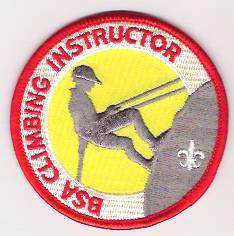 
Interested in a weekend of climbing, rappelling, and FUN? What if you could do this at a unit level? That’s what this weekend is all about. This course being offered will be the BSA Climbing Instructor course that will certify adults over 21 years of age as UNIT CLIMBING INSTRUCTORS, allowing them to take your unit on climbing/rappelling as the Lead Climbing Instructor on outings in accordance with the Climb on Safely requirements.  This course DOES NOT certify you to open the rappelling/climbing tower at Camp Bud Schiele.  Venturing youth receive the same training and can act as Instructor In Training (ages 16-17), and Climbing Instructor (ages 18-20).  Venturers will also be able to complete most, if not all of the Ranger Mountaineering elective and parts of the Communication core requirement during this course.With the introduction of the new climbing/rappelling standards, these courses can only be taught by a National Camp School certified BSA Climbing Director.  Several of our volunteers completed this certification and are teaching this course.If you would like to receive this training and earn the certification, you need to sign up for one these courses.  The cost is only $50.00 which includes instruction, a copy of “Topping Out”, the BSA Climbing /Rappelling procedures manual.  Also included in the fee are all meals, Breakfast, Lunch, Dinner on Saturday and Breakfast and Lunch on Sunday.  The fee for recertification/staff is $20.00 to cover the cost of food.Training Schedule: 	Friday – 	6:30 p.m. – 7:00 p.m.	Check-in				  	7:15 p.m. – 10:00 p.m.	Classroom training			Saturday - 	8:00 a.m. – 6:00 p.m. 	Field & Tower training					7:00 p.m. – 10:00 p.m.	Classroom training			Sunday - 	8:00 a.m. – 2:00 p.m.	Off-Site Climbing/RappellingThe Sunday off-site climbing/rappelling outings will be a challenging, real-rock expedition to Table Rock, Chimney Rock or another suitable location where your refreshed and new-found skills will be put to the test.This course is limited to the first 24 participants to register.  If you want to participate, please complete the enclosed registration form and mail with the fee to the Council Office as soon as possible.  Any registrations received after the course is filled will be put on a waiting list and added to the course if there are cancellations.This is a strenuous course and there is a certain level of risk associated with climbing/rappelling activities.  A MEDICAL FORM WILL BE REQUIRED. Part A, B, & C have to be brought to the training from all participants.  Additional forms and additional course information will be mailed after you register. Note: The certification at the end of this course is up to the discretion of the Climbing Directors and participation in this course does not ensure your certification. BSA CLIMBING INSTRUCTOR COURSE REGISTRATION FORMTROOP# _______	CREW# ________	POSITION ____________	HOME # (         )                                     NAME:										WORK# (          )                                     ADDRESS:									FAX#      (          )                                      CITY ,ZIP 									E-MAIL 			         VENTURER YOUTH (Y/N):____PLEASE ASSESS YOUR CLIMBING/RAPELLING SKILL PREVIOUS EXPERIENCE LEVEL:COMPLETE AND MAIL THIS FORM WITH THE $50.00 FEE TO:	CLIMBING INSTRUCTOR COURSE									PIEDMONT COUNCIL, BSA									P.O. BOX 1059									GASTONIA, NC 28053